LISTA DE MEDICAMENTOS EXISTENTES NA FARMÁCIA BÁSICA MUNICIPAL DE SIRIRI (24/05/2022)AAS 100MG COMP INF.ACET DE MEDROXIPROGESTERONA 150MG/ML INJ (DEPO-PROVERA)                     ACICLOVIR 200MG COMPACICLOVIR CREME ACIDO FÓLICO COMP.ALBENDAZOL 400MG COMP.ALBENDAZOL SOL 40 MG/ML FRAMBROXOL ADUTO AMIODARONA 200 MG COMPAMOXICILINA 500 MG CÁPSULA AMOXICILINA SUSP. 250MG/ML FRAMOXICILINA+CLAV250+62,5MGMLAMOXICILINA+CLAV400MG +57/5ML AMPICILINA 500MG COMP.ATEOLOL 25MG COMP.AZITROMICINA 500MG COMP.AZITROMICINA 600/15 MG/MLSUSp.BENZOILMETRONIDAZOL 40MG/ML SUSP. 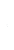 BROMAZEPAM 3MG COMP.CAPTOPRIL 25MG COMPCARBAMAZEPINA 200COMP.CARVEDILOL 25 MG COMP CEFALEXINA 250/560MG/ML SUP.CETOCONAZOL CREME TOP.CLORPROMAZIA 100MG COMP CLORPROMAZINA 25MG COMP DEXCLOFENIRAMINA XAROPEDIAZEPAM 10MG/2ML INJ. DIAZEPAM 5MG COMP DIGOXINA 0,25MG COMP.DIPIRONA 500MG COMPDIPIRONA GOTASENANTATO50MG+ESTRADI.5MG. INJ( NOREGYNA)ERITROMICINA 50MG/ML FR . ESPIRONOLACTONA 100MG COMP.ETINILESTRADIOL0,03MG+LEVO0,15MG COMP(CICLO 21). FENOBARBITAL 4% GOTAS DECANOATO DE HALOPERIDOL INJ.GLIBENCLAMIDA 5MG COMP.HALOPERIDOL 1 MG COMPHALOPERIDOL 50 MG/ML INJHALOPERIDOL 70,52 MG/ML INJIMIPRAMINA 25MG COMP.INSULINA NPH INJ.INSULINA REGULAR INJ.IVERMECTINA 6MH COMP.LEVOFLOXACINO 500MG COMP. LEVOMEPROMAZINA 100MG. COMP.LEVONORGESTREL 1,5 MG COMP. LORATADINA XAROPE MEBENDAZOL SUS.METILDOPA 500MG COMP. METOCLOPRAMIDA 10MG COMP.METOCLOPRAMIDA GOTASMETRONIDAZOL 250MG COMP.METRONIDAZOL 400MG COMP. NEOMICINA +BACTR. POMADANIMESULIDA 100MG COMPNISTATINA CREME VAGINALNORETISTERONA 0,35 MG COMP ÓLEO MINERAL FRPARACETAMOL 500MG COMP.PASTA D´ÁGUA PASTA (F.N)PERMETRINA 1% LOÇÃO.POLIVITAMINICO(COMP. B )SUS. FRPREDNISONA 20MG COMP.PREDNISONA 5MG COMP. PROPRANOLOL 40 MG COMP..SECNIDAZOL 1G COMP.SIMETICONA 75MG GTS.SINVASTATINA 40MG COMP.SUFATO FERROSO COMP.SULFA.+ TRIM. 400MG+80MGCOMP.SULFA.+ TRIM.40 MG + 8 MG/ML FRVALPROATO DE SODIO 50MG/ML XRPVITAMINA C COMP.